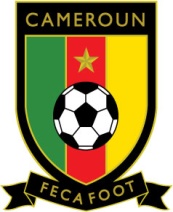  LETTER OF ENDORSEMENTI, the undersigned …………………………………………………………..ID Card N°…………………………	issued on the………… at……………… Delegate of ………………………………………………………………..to the ..……………………………………………….Regional LeagueHereby endorse Mr. / Mrs 	……………………………………………….To run for the position of: - President                   -1st vice-President      -2nd Vice-President                           -Member  Of the Regional League of Football of …………………………………………In witness whereof, this Letter of Endorsement is issued to serve the purpose it is intended for.Done at …………………on ………………Signature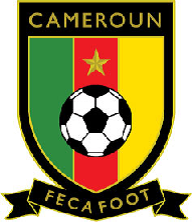 RECEIPT OF CANDIDATE’S APPLICATION (DELEGATE)I, the undersigned ………………………………………………………………………………..Hereby acknowledge receipt of the application of candicacy of Mr./Mrs………………………………………………………………………………………………….. for the position of Delegate to the FECAFOOT Elective General Assembly representing the Regional League of…………………………….…………………………….This application file contains two (02) copies of each of the following documents:A (01) declaration of candidacy as per the model provided by FECAFOOT and personally signed by the candidate; One (01) statement of honour for candidates subject to incompatibility with the duties of the Chairperson of the League;A (01) certificate of non-conviction (criminal record) dating less than three (3) months;Five (05) letters of endorsement from Delegates at the General Assembly;a (01) certificate of nationality;a (01) sports curriculum vitae;a legalized copy of the National Identity Card;In witness whereof, this receipt is issued to serve the purpose it is intended for.Issued in 02 copies this …………………………… at ……………………The Agent(name, quality and signature)RECEIPT OF CANDIDATE’S APPLICATION (MEMBER OF THE BOARD OF DIRECTORS)I, the undersigned …………………………………………………………………………..Hereby acknowledge receipt of the application of candidacy of Mr./Mrs.…………………………………………………………………………………………..for the position of: President 1st Vice-President2nd Vice-PresidentMemberOf the Board of Directors of the Regional League of …………………………..This application file contains two (02) copies of each of the following documents:A (01) declaration of candidacy as per the model provided by FECAFOOT and personally signed by the candidate; One (01) statement of honour for candidates subject to incompatibility with the duties of the Chairperson of the League;A (01) certificate of non-conviction (criminal record) dating less than three (3) months;Five (05) letters of endorsement from Delegates at the General Assembly;a (01) certificate of nationality;a (01) sports curriculum vitae;a legalized copy of the National Identity Card;one (01) integrity questionnaire as per the model issued by FECAFOOT.  In witness whereof, this receipt is issued to serve the purpose it is intended for.Issued in 02 copies this ……………………… at ……………………….     The Agent				(name, quality and signature)